БАШКОРТОСТАН        РЕСПУБЛИКАҺЫ                  РЕСПУБЛИКА           БАШКОРТОСТАН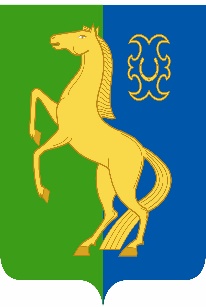 ЙӘРМӘКӘЙ  РАЙОНЫ   МУНИЦИПАЛЬ                             АДМИНИСТРАЦИЯ          СЕЛЬСКОГОРАЙОНЫНЫҢ   ИҪКЕ     СҮЛЛЕ   АУЫЛ                                ПОСЕЛЕНИЯ      СТАРОСУЛЛИНСКИЙСОВЕТЫ          АУЫЛ         БИЛӘМӘҺЕ                                               СЕЛЬСОВЕТ        МУНИЦИПАЛЬНОГО                 ХАКИМИӘТЕ                                                                       РАЙОНА     ЕРМЕКЕЕВСКИЙ     РАЙОН452195,   Иҫке Сүлле аулы,    Уҙәк  урамы,  84                                            452195, с. Старые Сулли, ул. Центральная.84тел.  2 – 63 – 73                                                                            тел.  2 – 63 – 73____________________________________________________________________________________________________________________           ҠАРАР                                       № 5                      ПОСТАНОВЛЕНИЕ       «24» январь 2024 й.                                                   «24» января   2024г.                                                Об утверждении приемочной и конкурсной комиссии на право размещения нестационарных торговых объектов   в сельском поселении Старосуллинский сельсовет муниципального района Ермекеевский район Республики Башкортостан      В соответствии  Федеральным законом от 06.10.2003 № 131-ФЗ "Об общих принципах организации местного самоуправления в Российской Федерации", руководствуясь Уставом сельского поселения Старосуллинский сельсовет  муниципального района  Ермекеевский район Республики Башкортостан, решением Совета сельского поселения № 6/10 от 24 января 2024 «Об утверждении  Положения о порядке размещения нестационарных торговых объектов на территории сельского поселения Старосуллинский сельсовет МР Ермекеевский район Республики Башкортостан» администрация сельского поселения Старосуллинский сельсовет муниципального района  Ермекеевский район Республики Башкортостан   постановляет:            1.  Утвердить приемочную   и конкурсную комиссию на право размещения нестационарных торговых объектов   в сельском поселении Старосуллинский сельсовет муниципального района Ермекеевский район Республики Башкортостан (приложение №1).          2. Настоящее постановление обнародовать на информационном стенде в здании администрации и разместить на официальном сайте   Ермекеевский район Республики Башкортостан.         3. Контроль за исполнением настоящего постановления   оставляю за собой.Глава сельского поселения			Р.Х. Абдуллин                                                                                                                       Приложение №1					к постановлению администрации сельского поселения					Старосуллинский сельсовет муниципального района                                                           Ермекеевский район Республики Башкортостан                                                           от 24.01.2024г. №5Приемочная   и конкурсная комиссия на право размещения нестационарных торговых объектов   в сельском поселении Старосуллинский сельсовет муниципального района Ермекеевский район Республики Башкортостан1.Председатель комиссии: Абдуллин Р.Х. – глава сельского поселения2.Секретарь комиссии: Антонов Н.В. - управляющий делами администрации                                                                      сельского поселенияЧлены комиссии:3. Кутлуева Гулуза Закуановна – депутат Совета сельсовета4. Головин Александр Николаевич  -  депутат Совета сельсовета                                                                  